COVERAGES	CERTIFICATE NUMBER:	REVISION NUMBER:CERTIFICATE HOLDER	CANCELLATION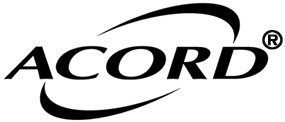 ACORD 25 (2010/05)© 1988-2010 ACORD CORPORATION. All rights reserved.The ACORD name and logo are registered marks of ACORDACORDs provided by Forms Boss. www.FormsBoss.com; (c) Impressive Publishing    800-208-1977CERTIFICATE OF LIABILITY  INSURANCECERTIFICATE OF LIABILITY  INSURANCECERTIFICATE OF LIABILITY  INSURANCEDATE (MM/DD/YYYY)DATE (MM/DD/YYYY)THIS CERTIFICATE IS ISSUED AS A MATTER OF INFORMATION ONLY AND CONFERS NO RIGHTS UPON THE CERTIFICATE HOLDER. THIS CERTIFICATE DOES NOT AFFIRMATIVELY OR NEGATIVELY AMEND, EXTEND OR ALTER THE COVERAGE AFFORDED BY THE POLICIES BELOW. THIS CERTIFICATE OF INSURANCE DOES NOT CONSTITUTE A CONTRACT BETWEEN THE ISSUING INSURER(S), AUTHORIZED REPRESENTATIVE OR PRODUCER, AND THE CERTIFICATE HOLDER.THIS CERTIFICATE IS ISSUED AS A MATTER OF INFORMATION ONLY AND CONFERS NO RIGHTS UPON THE CERTIFICATE HOLDER. THIS CERTIFICATE DOES NOT AFFIRMATIVELY OR NEGATIVELY AMEND, EXTEND OR ALTER THE COVERAGE AFFORDED BY THE POLICIES BELOW. THIS CERTIFICATE OF INSURANCE DOES NOT CONSTITUTE A CONTRACT BETWEEN THE ISSUING INSURER(S), AUTHORIZED REPRESENTATIVE OR PRODUCER, AND THE CERTIFICATE HOLDER.THIS CERTIFICATE IS ISSUED AS A MATTER OF INFORMATION ONLY AND CONFERS NO RIGHTS UPON THE CERTIFICATE HOLDER. THIS CERTIFICATE DOES NOT AFFIRMATIVELY OR NEGATIVELY AMEND, EXTEND OR ALTER THE COVERAGE AFFORDED BY THE POLICIES BELOW. THIS CERTIFICATE OF INSURANCE DOES NOT CONSTITUTE A CONTRACT BETWEEN THE ISSUING INSURER(S), AUTHORIZED REPRESENTATIVE OR PRODUCER, AND THE CERTIFICATE HOLDER.THIS CERTIFICATE IS ISSUED AS A MATTER OF INFORMATION ONLY AND CONFERS NO RIGHTS UPON THE CERTIFICATE HOLDER. THIS CERTIFICATE DOES NOT AFFIRMATIVELY OR NEGATIVELY AMEND, EXTEND OR ALTER THE COVERAGE AFFORDED BY THE POLICIES BELOW. THIS CERTIFICATE OF INSURANCE DOES NOT CONSTITUTE A CONTRACT BETWEEN THE ISSUING INSURER(S), AUTHORIZED REPRESENTATIVE OR PRODUCER, AND THE CERTIFICATE HOLDER.THIS CERTIFICATE IS ISSUED AS A MATTER OF INFORMATION ONLY AND CONFERS NO RIGHTS UPON THE CERTIFICATE HOLDER. THIS CERTIFICATE DOES NOT AFFIRMATIVELY OR NEGATIVELY AMEND, EXTEND OR ALTER THE COVERAGE AFFORDED BY THE POLICIES BELOW. THIS CERTIFICATE OF INSURANCE DOES NOT CONSTITUTE A CONTRACT BETWEEN THE ISSUING INSURER(S), AUTHORIZED REPRESENTATIVE OR PRODUCER, AND THE CERTIFICATE HOLDER.IMPORTANT: If the certificate holder is an ADDITIONAL INSURED, the policy(ies) must be endorsed. If SUBROGATION IS WAIVED, subject to the terms and conditions of the policy, certain policies may require an endorsement. A statement on this certificate does not confer rights to the certificate holder in lieu of such endorsement(s).IMPORTANT: If the certificate holder is an ADDITIONAL INSURED, the policy(ies) must be endorsed. If SUBROGATION IS WAIVED, subject to the terms and conditions of the policy, certain policies may require an endorsement. A statement on this certificate does not confer rights to the certificate holder in lieu of such endorsement(s).IMPORTANT: If the certificate holder is an ADDITIONAL INSURED, the policy(ies) must be endorsed. If SUBROGATION IS WAIVED, subject to the terms and conditions of the policy, certain policies may require an endorsement. A statement on this certificate does not confer rights to the certificate holder in lieu of such endorsement(s).IMPORTANT: If the certificate holder is an ADDITIONAL INSURED, the policy(ies) must be endorsed. If SUBROGATION IS WAIVED, subject to the terms and conditions of the policy, certain policies may require an endorsement. A statement on this certificate does not confer rights to the certificate holder in lieu of such endorsement(s).IMPORTANT: If the certificate holder is an ADDITIONAL INSURED, the policy(ies) must be endorsed. If SUBROGATION IS WAIVED, subject to the terms and conditions of the policy, certain policies may require an endorsement. A statement on this certificate does not confer rights to the certificate holder in lieu of such endorsement(s).PRODUCERCONTACT NAME:CONTACT NAME:CONTACT NAME:CONTACT NAME:PRODUCERPHONE(A/C, No, Ext):FAX (A/C, No):FAX (A/C, No):FAX (A/C, No):PRODUCERE-MAIL ADDRESS:E-MAIL ADDRESS:E-MAIL ADDRESS:E-MAIL ADDRESS:PRODUCERINSURER(S) AFFORDING COVERAGEINSURER(S) AFFORDING COVERAGEINSURER(S) AFFORDING COVERAGENAIC #PRODUCERINSURER A :INSURER A :INSURER A :INSUREDINSURER B :INSURER B :INSURER B :INSUREDINSURER C :INSURER C :INSURER C :INSUREDINSURER D :INSURER D :INSURER D :INSUREDINSURER E :INSURER E :INSURER E :INSUREDINSURER F :INSURER F :INSURER F :THIS IS TO CERTIFY THAT THE POLICIES OF INSURANCE LISTED BELOW HAVE BEEN ISSUED TO THE INSURED NAMED ABOVE FOR THE POLICY PERIOD INDICATED. NOTWITHSTANDING ANY REQUIREMENT, TERM OR CONDITION OF ANY CONTRACT OR OTHER DOCUMENT WITH RESPECT TO WHICH THIS CERTIFICATE MAY BE ISSUED OR MAY PERTAIN, THE INSURANCE AFFORDED BY THE POLICIES DESCRIBED HEREIN IS SUBJECT TO ALL THE TERMS, EXCLUSIONS AND CONDITIONS OF SUCH POLICIES. LIMITS SHOWN MAY HAVE BEEN REDUCED BY PAID CLAIMS.THIS IS TO CERTIFY THAT THE POLICIES OF INSURANCE LISTED BELOW HAVE BEEN ISSUED TO THE INSURED NAMED ABOVE FOR THE POLICY PERIOD INDICATED. NOTWITHSTANDING ANY REQUIREMENT, TERM OR CONDITION OF ANY CONTRACT OR OTHER DOCUMENT WITH RESPECT TO WHICH THIS CERTIFICATE MAY BE ISSUED OR MAY PERTAIN, THE INSURANCE AFFORDED BY THE POLICIES DESCRIBED HEREIN IS SUBJECT TO ALL THE TERMS, EXCLUSIONS AND CONDITIONS OF SUCH POLICIES. LIMITS SHOWN MAY HAVE BEEN REDUCED BY PAID CLAIMS.THIS IS TO CERTIFY THAT THE POLICIES OF INSURANCE LISTED BELOW HAVE BEEN ISSUED TO THE INSURED NAMED ABOVE FOR THE POLICY PERIOD INDICATED. NOTWITHSTANDING ANY REQUIREMENT, TERM OR CONDITION OF ANY CONTRACT OR OTHER DOCUMENT WITH RESPECT TO WHICH THIS CERTIFICATE MAY BE ISSUED OR MAY PERTAIN, THE INSURANCE AFFORDED BY THE POLICIES DESCRIBED HEREIN IS SUBJECT TO ALL THE TERMS, EXCLUSIONS AND CONDITIONS OF SUCH POLICIES. LIMITS SHOWN MAY HAVE BEEN REDUCED BY PAID CLAIMS.THIS IS TO CERTIFY THAT THE POLICIES OF INSURANCE LISTED BELOW HAVE BEEN ISSUED TO THE INSURED NAMED ABOVE FOR THE POLICY PERIOD INDICATED. NOTWITHSTANDING ANY REQUIREMENT, TERM OR CONDITION OF ANY CONTRACT OR OTHER DOCUMENT WITH RESPECT TO WHICH THIS CERTIFICATE MAY BE ISSUED OR MAY PERTAIN, THE INSURANCE AFFORDED BY THE POLICIES DESCRIBED HEREIN IS SUBJECT TO ALL THE TERMS, EXCLUSIONS AND CONDITIONS OF SUCH POLICIES. LIMITS SHOWN MAY HAVE BEEN REDUCED BY PAID CLAIMS.THIS IS TO CERTIFY THAT THE POLICIES OF INSURANCE LISTED BELOW HAVE BEEN ISSUED TO THE INSURED NAMED ABOVE FOR THE POLICY PERIOD INDICATED. NOTWITHSTANDING ANY REQUIREMENT, TERM OR CONDITION OF ANY CONTRACT OR OTHER DOCUMENT WITH RESPECT TO WHICH THIS CERTIFICATE MAY BE ISSUED OR MAY PERTAIN, THE INSURANCE AFFORDED BY THE POLICIES DESCRIBED HEREIN IS SUBJECT TO ALL THE TERMS, EXCLUSIONS AND CONDITIONS OF SUCH POLICIES. LIMITS SHOWN MAY HAVE BEEN REDUCED BY PAID CLAIMS.THIS IS TO CERTIFY THAT THE POLICIES OF INSURANCE LISTED BELOW HAVE BEEN ISSUED TO THE INSURED NAMED ABOVE FOR THE POLICY PERIOD INDICATED. NOTWITHSTANDING ANY REQUIREMENT, TERM OR CONDITION OF ANY CONTRACT OR OTHER DOCUMENT WITH RESPECT TO WHICH THIS CERTIFICATE MAY BE ISSUED OR MAY PERTAIN, THE INSURANCE AFFORDED BY THE POLICIES DESCRIBED HEREIN IS SUBJECT TO ALL THE TERMS, EXCLUSIONS AND CONDITIONS OF SUCH POLICIES. LIMITS SHOWN MAY HAVE BEEN REDUCED BY PAID CLAIMS.THIS IS TO CERTIFY THAT THE POLICIES OF INSURANCE LISTED BELOW HAVE BEEN ISSUED TO THE INSURED NAMED ABOVE FOR THE POLICY PERIOD INDICATED. NOTWITHSTANDING ANY REQUIREMENT, TERM OR CONDITION OF ANY CONTRACT OR OTHER DOCUMENT WITH RESPECT TO WHICH THIS CERTIFICATE MAY BE ISSUED OR MAY PERTAIN, THE INSURANCE AFFORDED BY THE POLICIES DESCRIBED HEREIN IS SUBJECT TO ALL THE TERMS, EXCLUSIONS AND CONDITIONS OF SUCH POLICIES. LIMITS SHOWN MAY HAVE BEEN REDUCED BY PAID CLAIMS.THIS IS TO CERTIFY THAT THE POLICIES OF INSURANCE LISTED BELOW HAVE BEEN ISSUED TO THE INSURED NAMED ABOVE FOR THE POLICY PERIOD INDICATED. NOTWITHSTANDING ANY REQUIREMENT, TERM OR CONDITION OF ANY CONTRACT OR OTHER DOCUMENT WITH RESPECT TO WHICH THIS CERTIFICATE MAY BE ISSUED OR MAY PERTAIN, THE INSURANCE AFFORDED BY THE POLICIES DESCRIBED HEREIN IS SUBJECT TO ALL THE TERMS, EXCLUSIONS AND CONDITIONS OF SUCH POLICIES. LIMITS SHOWN MAY HAVE BEEN REDUCED BY PAID CLAIMS.THIS IS TO CERTIFY THAT THE POLICIES OF INSURANCE LISTED BELOW HAVE BEEN ISSUED TO THE INSURED NAMED ABOVE FOR THE POLICY PERIOD INDICATED. NOTWITHSTANDING ANY REQUIREMENT, TERM OR CONDITION OF ANY CONTRACT OR OTHER DOCUMENT WITH RESPECT TO WHICH THIS CERTIFICATE MAY BE ISSUED OR MAY PERTAIN, THE INSURANCE AFFORDED BY THE POLICIES DESCRIBED HEREIN IS SUBJECT TO ALL THE TERMS, EXCLUSIONS AND CONDITIONS OF SUCH POLICIES. LIMITS SHOWN MAY HAVE BEEN REDUCED BY PAID CLAIMS.THIS IS TO CERTIFY THAT THE POLICIES OF INSURANCE LISTED BELOW HAVE BEEN ISSUED TO THE INSURED NAMED ABOVE FOR THE POLICY PERIOD INDICATED. NOTWITHSTANDING ANY REQUIREMENT, TERM OR CONDITION OF ANY CONTRACT OR OTHER DOCUMENT WITH RESPECT TO WHICH THIS CERTIFICATE MAY BE ISSUED OR MAY PERTAIN, THE INSURANCE AFFORDED BY THE POLICIES DESCRIBED HEREIN IS SUBJECT TO ALL THE TERMS, EXCLUSIONS AND CONDITIONS OF SUCH POLICIES. LIMITS SHOWN MAY HAVE BEEN REDUCED BY PAID CLAIMS.THIS IS TO CERTIFY THAT THE POLICIES OF INSURANCE LISTED BELOW HAVE BEEN ISSUED TO THE INSURED NAMED ABOVE FOR THE POLICY PERIOD INDICATED. NOTWITHSTANDING ANY REQUIREMENT, TERM OR CONDITION OF ANY CONTRACT OR OTHER DOCUMENT WITH RESPECT TO WHICH THIS CERTIFICATE MAY BE ISSUED OR MAY PERTAIN, THE INSURANCE AFFORDED BY THE POLICIES DESCRIBED HEREIN IS SUBJECT TO ALL THE TERMS, EXCLUSIONS AND CONDITIONS OF SUCH POLICIES. LIMITS SHOWN MAY HAVE BEEN REDUCED BY PAID CLAIMS.THIS IS TO CERTIFY THAT THE POLICIES OF INSURANCE LISTED BELOW HAVE BEEN ISSUED TO THE INSURED NAMED ABOVE FOR THE POLICY PERIOD INDICATED. NOTWITHSTANDING ANY REQUIREMENT, TERM OR CONDITION OF ANY CONTRACT OR OTHER DOCUMENT WITH RESPECT TO WHICH THIS CERTIFICATE MAY BE ISSUED OR MAY PERTAIN, THE INSURANCE AFFORDED BY THE POLICIES DESCRIBED HEREIN IS SUBJECT TO ALL THE TERMS, EXCLUSIONS AND CONDITIONS OF SUCH POLICIES. LIMITS SHOWN MAY HAVE BEEN REDUCED BY PAID CLAIMS.THIS IS TO CERTIFY THAT THE POLICIES OF INSURANCE LISTED BELOW HAVE BEEN ISSUED TO THE INSURED NAMED ABOVE FOR THE POLICY PERIOD INDICATED. NOTWITHSTANDING ANY REQUIREMENT, TERM OR CONDITION OF ANY CONTRACT OR OTHER DOCUMENT WITH RESPECT TO WHICH THIS CERTIFICATE MAY BE ISSUED OR MAY PERTAIN, THE INSURANCE AFFORDED BY THE POLICIES DESCRIBED HEREIN IS SUBJECT TO ALL THE TERMS, EXCLUSIONS AND CONDITIONS OF SUCH POLICIES. LIMITS SHOWN MAY HAVE BEEN REDUCED BY PAID CLAIMS.THIS IS TO CERTIFY THAT THE POLICIES OF INSURANCE LISTED BELOW HAVE BEEN ISSUED TO THE INSURED NAMED ABOVE FOR THE POLICY PERIOD INDICATED. NOTWITHSTANDING ANY REQUIREMENT, TERM OR CONDITION OF ANY CONTRACT OR OTHER DOCUMENT WITH RESPECT TO WHICH THIS CERTIFICATE MAY BE ISSUED OR MAY PERTAIN, THE INSURANCE AFFORDED BY THE POLICIES DESCRIBED HEREIN IS SUBJECT TO ALL THE TERMS, EXCLUSIONS AND CONDITIONS OF SUCH POLICIES. LIMITS SHOWN MAY HAVE BEEN REDUCED BY PAID CLAIMS.THIS IS TO CERTIFY THAT THE POLICIES OF INSURANCE LISTED BELOW HAVE BEEN ISSUED TO THE INSURED NAMED ABOVE FOR THE POLICY PERIOD INDICATED. NOTWITHSTANDING ANY REQUIREMENT, TERM OR CONDITION OF ANY CONTRACT OR OTHER DOCUMENT WITH RESPECT TO WHICH THIS CERTIFICATE MAY BE ISSUED OR MAY PERTAIN, THE INSURANCE AFFORDED BY THE POLICIES DESCRIBED HEREIN IS SUBJECT TO ALL THE TERMS, EXCLUSIONS AND CONDITIONS OF SUCH POLICIES. LIMITS SHOWN MAY HAVE BEEN REDUCED BY PAID CLAIMS.THIS IS TO CERTIFY THAT THE POLICIES OF INSURANCE LISTED BELOW HAVE BEEN ISSUED TO THE INSURED NAMED ABOVE FOR THE POLICY PERIOD INDICATED. NOTWITHSTANDING ANY REQUIREMENT, TERM OR CONDITION OF ANY CONTRACT OR OTHER DOCUMENT WITH RESPECT TO WHICH THIS CERTIFICATE MAY BE ISSUED OR MAY PERTAIN, THE INSURANCE AFFORDED BY THE POLICIES DESCRIBED HEREIN IS SUBJECT TO ALL THE TERMS, EXCLUSIONS AND CONDITIONS OF SUCH POLICIES. LIMITS SHOWN MAY HAVE BEEN REDUCED BY PAID CLAIMS.THIS IS TO CERTIFY THAT THE POLICIES OF INSURANCE LISTED BELOW HAVE BEEN ISSUED TO THE INSURED NAMED ABOVE FOR THE POLICY PERIOD INDICATED. NOTWITHSTANDING ANY REQUIREMENT, TERM OR CONDITION OF ANY CONTRACT OR OTHER DOCUMENT WITH RESPECT TO WHICH THIS CERTIFICATE MAY BE ISSUED OR MAY PERTAIN, THE INSURANCE AFFORDED BY THE POLICIES DESCRIBED HEREIN IS SUBJECT TO ALL THE TERMS, EXCLUSIONS AND CONDITIONS OF SUCH POLICIES. LIMITS SHOWN MAY HAVE BEEN REDUCED BY PAID CLAIMS.THIS IS TO CERTIFY THAT THE POLICIES OF INSURANCE LISTED BELOW HAVE BEEN ISSUED TO THE INSURED NAMED ABOVE FOR THE POLICY PERIOD INDICATED. NOTWITHSTANDING ANY REQUIREMENT, TERM OR CONDITION OF ANY CONTRACT OR OTHER DOCUMENT WITH RESPECT TO WHICH THIS CERTIFICATE MAY BE ISSUED OR MAY PERTAIN, THE INSURANCE AFFORDED BY THE POLICIES DESCRIBED HEREIN IS SUBJECT TO ALL THE TERMS, EXCLUSIONS AND CONDITIONS OF SUCH POLICIES. LIMITS SHOWN MAY HAVE BEEN REDUCED BY PAID CLAIMS.THIS IS TO CERTIFY THAT THE POLICIES OF INSURANCE LISTED BELOW HAVE BEEN ISSUED TO THE INSURED NAMED ABOVE FOR THE POLICY PERIOD INDICATED. NOTWITHSTANDING ANY REQUIREMENT, TERM OR CONDITION OF ANY CONTRACT OR OTHER DOCUMENT WITH RESPECT TO WHICH THIS CERTIFICATE MAY BE ISSUED OR MAY PERTAIN, THE INSURANCE AFFORDED BY THE POLICIES DESCRIBED HEREIN IS SUBJECT TO ALL THE TERMS, EXCLUSIONS AND CONDITIONS OF SUCH POLICIES. LIMITS SHOWN MAY HAVE BEEN REDUCED BY PAID CLAIMS.THIS IS TO CERTIFY THAT THE POLICIES OF INSURANCE LISTED BELOW HAVE BEEN ISSUED TO THE INSURED NAMED ABOVE FOR THE POLICY PERIOD INDICATED. NOTWITHSTANDING ANY REQUIREMENT, TERM OR CONDITION OF ANY CONTRACT OR OTHER DOCUMENT WITH RESPECT TO WHICH THIS CERTIFICATE MAY BE ISSUED OR MAY PERTAIN, THE INSURANCE AFFORDED BY THE POLICIES DESCRIBED HEREIN IS SUBJECT TO ALL THE TERMS, EXCLUSIONS AND CONDITIONS OF SUCH POLICIES. LIMITS SHOWN MAY HAVE BEEN REDUCED BY PAID CLAIMS.THIS IS TO CERTIFY THAT THE POLICIES OF INSURANCE LISTED BELOW HAVE BEEN ISSUED TO THE INSURED NAMED ABOVE FOR THE POLICY PERIOD INDICATED. NOTWITHSTANDING ANY REQUIREMENT, TERM OR CONDITION OF ANY CONTRACT OR OTHER DOCUMENT WITH RESPECT TO WHICH THIS CERTIFICATE MAY BE ISSUED OR MAY PERTAIN, THE INSURANCE AFFORDED BY THE POLICIES DESCRIBED HEREIN IS SUBJECT TO ALL THE TERMS, EXCLUSIONS AND CONDITIONS OF SUCH POLICIES. LIMITS SHOWN MAY HAVE BEEN REDUCED BY PAID CLAIMS.THIS IS TO CERTIFY THAT THE POLICIES OF INSURANCE LISTED BELOW HAVE BEEN ISSUED TO THE INSURED NAMED ABOVE FOR THE POLICY PERIOD INDICATED. NOTWITHSTANDING ANY REQUIREMENT, TERM OR CONDITION OF ANY CONTRACT OR OTHER DOCUMENT WITH RESPECT TO WHICH THIS CERTIFICATE MAY BE ISSUED OR MAY PERTAIN, THE INSURANCE AFFORDED BY THE POLICIES DESCRIBED HEREIN IS SUBJECT TO ALL THE TERMS, EXCLUSIONS AND CONDITIONS OF SUCH POLICIES. LIMITS SHOWN MAY HAVE BEEN REDUCED BY PAID CLAIMS.THIS IS TO CERTIFY THAT THE POLICIES OF INSURANCE LISTED BELOW HAVE BEEN ISSUED TO THE INSURED NAMED ABOVE FOR THE POLICY PERIOD INDICATED. NOTWITHSTANDING ANY REQUIREMENT, TERM OR CONDITION OF ANY CONTRACT OR OTHER DOCUMENT WITH RESPECT TO WHICH THIS CERTIFICATE MAY BE ISSUED OR MAY PERTAIN, THE INSURANCE AFFORDED BY THE POLICIES DESCRIBED HEREIN IS SUBJECT TO ALL THE TERMS, EXCLUSIONS AND CONDITIONS OF SUCH POLICIES. LIMITS SHOWN MAY HAVE BEEN REDUCED BY PAID CLAIMS.INSR LTRTYPE OF INSURANCETYPE OF INSURANCETYPE OF INSURANCETYPE OF INSURANCETYPE OF INSURANCETYPE OF INSURANCETYPE OF INSURANCETYPE OF INSURANCETYPE OF INSURANCETYPE OF INSURANCETYPE OF INSURANCETYPE OF INSURANCEADDL INSRSUBR WVDPOLICY NUMBERPOLICY EFF (MM/DD/YYYY)POLICY EXP (MM/DD/YYYY)LIMITSLIMITSLIMITSLIMITSLIMITSGENERAL LIABILITYGENERAL LIABILITYGENERAL LIABILITYGENERAL LIABILITYGENERAL LIABILITYGENERAL LIABILITYGENERAL LIABILITYGENERAL LIABILITYGENERAL LIABILITYGENERAL LIABILITYGENERAL LIABILITYGENERAL LIABILITYEACH OCCURRENCEEACH OCCURRENCEEACH OCCURRENCEEACH OCCURRENCE$COMMERCIAL GENERAL LIABILITYCOMMERCIAL GENERAL LIABILITYCOMMERCIAL GENERAL LIABILITYCOMMERCIAL GENERAL LIABILITYCOMMERCIAL GENERAL LIABILITYCOMMERCIAL GENERAL LIABILITYCOMMERCIAL GENERAL LIABILITYCOMMERCIAL GENERAL LIABILITYCOMMERCIAL GENERAL LIABILITYCOMMERCIAL GENERAL LIABILITYCOMMERCIAL GENERAL LIABILITYDAMAGE TO RENTEDPREMISES (Ea occurrence)DAMAGE TO RENTEDPREMISES (Ea occurrence)DAMAGE TO RENTEDPREMISES (Ea occurrence)DAMAGE TO RENTEDPREMISES (Ea occurrence)$CLAIMS-MADE	OCCURCLAIMS-MADE	OCCURCLAIMS-MADE	OCCURCLAIMS-MADE	OCCURCLAIMS-MADE	OCCURCLAIMS-MADE	OCCURCLAIMS-MADE	OCCURCLAIMS-MADE	OCCURCLAIMS-MADE	OCCURCLAIMS-MADE	OCCURMED EXP (Any one person)MED EXP (Any one person)MED EXP (Any one person)MED EXP (Any one person)$PERSONAL & ADV INJURYPERSONAL & ADV INJURYPERSONAL & ADV INJURYPERSONAL & ADV INJURY$GENERAL AGGREGATEGENERAL AGGREGATEGENERAL AGGREGATEGENERAL AGGREGATE$GEN'L AGGREGATE LIMIT APPLIES PER:GEN'L AGGREGATE LIMIT APPLIES PER:GEN'L AGGREGATE LIMIT APPLIES PER:GEN'L AGGREGATE LIMIT APPLIES PER:GEN'L AGGREGATE LIMIT APPLIES PER:GEN'L AGGREGATE LIMIT APPLIES PER:GEN'L AGGREGATE LIMIT APPLIES PER:GEN'L AGGREGATE LIMIT APPLIES PER:GEN'L AGGREGATE LIMIT APPLIES PER:GEN'L AGGREGATE LIMIT APPLIES PER:GEN'L AGGREGATE LIMIT APPLIES PER:GEN'L AGGREGATE LIMIT APPLIES PER:PRODUCTS - COMP/OP AGGPRODUCTS - COMP/OP AGGPRODUCTS - COMP/OP AGGPRODUCTS - COMP/OP AGG$POLICYPOLICYPOLICYPRO- JECTPRO- JECTPRO- JECTLOC$AUTOMOBILE  LIABILITYAUTOMOBILE  LIABILITYAUTOMOBILE  LIABILITYAUTOMOBILE  LIABILITYAUTOMOBILE  LIABILITYAUTOMOBILE  LIABILITYAUTOMOBILE  LIABILITYAUTOMOBILE  LIABILITYAUTOMOBILE  LIABILITYAUTOMOBILE  LIABILITYAUTOMOBILE  LIABILITYAUTOMOBILE  LIABILITYCOMBINED SINGLE LIMIT(Ea accident)COMBINED SINGLE LIMIT(Ea accident)COMBINED SINGLE LIMIT(Ea accident)COMBINED SINGLE LIMIT(Ea accident)$ANY AUTOANY AUTOANY AUTOANY AUTOANY AUTOANY AUTOANY AUTOANY AUTOANY AUTOANY AUTOANY AUTOBODILY INJURY (Per person)BODILY INJURY (Per person)BODILY INJURY (Per person)BODILY INJURY (Per person)$ALL OWNED AUTOSHIRED AUTOSALL OWNED AUTOSHIRED AUTOSALL OWNED AUTOSHIRED AUTOSALL OWNED AUTOSHIRED AUTOSALL OWNED AUTOSHIRED AUTOSALL OWNED AUTOSHIRED AUTOSSCHEDULED AUTOSNON-OWNED AUTOSSCHEDULED AUTOSNON-OWNED AUTOSSCHEDULED AUTOSNON-OWNED AUTOSSCHEDULED AUTOSNON-OWNED AUTOSBODILY INJURY (Per accident)BODILY INJURY (Per accident)BODILY INJURY (Per accident)BODILY INJURY (Per accident)$ALL OWNED AUTOSHIRED AUTOSALL OWNED AUTOSHIRED AUTOSALL OWNED AUTOSHIRED AUTOSALL OWNED AUTOSHIRED AUTOSALL OWNED AUTOSHIRED AUTOSALL OWNED AUTOSHIRED AUTOSSCHEDULED AUTOSNON-OWNED AUTOSSCHEDULED AUTOSNON-OWNED AUTOSSCHEDULED AUTOSNON-OWNED AUTOSSCHEDULED AUTOSNON-OWNED AUTOSPROPERTY DAMAGE(Per accident)PROPERTY DAMAGE(Per accident)PROPERTY DAMAGE(Per accident)PROPERTY DAMAGE(Per accident)$ALL OWNED AUTOSHIRED AUTOSALL OWNED AUTOSHIRED AUTOSALL OWNED AUTOSHIRED AUTOSALL OWNED AUTOSHIRED AUTOSALL OWNED AUTOSHIRED AUTOSALL OWNED AUTOSHIRED AUTOSSCHEDULED AUTOSNON-OWNED AUTOSSCHEDULED AUTOSNON-OWNED AUTOSSCHEDULED AUTOSNON-OWNED AUTOSSCHEDULED AUTOSNON-OWNED AUTOS$UMBRELLA LIAB EXCESS LIABUMBRELLA LIAB EXCESS LIABUMBRELLA LIAB EXCESS LIABUMBRELLA LIAB EXCESS LIABUMBRELLA LIAB EXCESS LIABUMBRELLA LIAB EXCESS LIABUMBRELLA LIAB EXCESS LIABOCCUR CLAIMS-MADEOCCUR CLAIMS-MADEEACH OCCURRENCEEACH OCCURRENCEEACH OCCURRENCEEACH OCCURRENCE$UMBRELLA LIAB EXCESS LIABUMBRELLA LIAB EXCESS LIABUMBRELLA LIAB EXCESS LIABUMBRELLA LIAB EXCESS LIABUMBRELLA LIAB EXCESS LIABUMBRELLA LIAB EXCESS LIABUMBRELLA LIAB EXCESS LIABOCCUR CLAIMS-MADEOCCUR CLAIMS-MADEAGGREGATEAGGREGATEAGGREGATEAGGREGATE$DEDDEDRETENTION $RETENTION $RETENTION $RETENTION $RETENTION $RETENTION $RETENTION $$WORKERS  COMPENSATIONAND EMPLOYERS' LIABILITY	Y / N ANY PROPRIETOR/PARTNER/EXECUTIVE OFFICER/MEMBER   EXCLUDED?(Mandatory in NH)If yes, describe underDESCRIPTION OF OPERATIONS belowWORKERS  COMPENSATIONAND EMPLOYERS' LIABILITY	Y / N ANY PROPRIETOR/PARTNER/EXECUTIVE OFFICER/MEMBER   EXCLUDED?(Mandatory in NH)If yes, describe underDESCRIPTION OF OPERATIONS belowWORKERS  COMPENSATIONAND EMPLOYERS' LIABILITY	Y / N ANY PROPRIETOR/PARTNER/EXECUTIVE OFFICER/MEMBER   EXCLUDED?(Mandatory in NH)If yes, describe underDESCRIPTION OF OPERATIONS belowWORKERS  COMPENSATIONAND EMPLOYERS' LIABILITY	Y / N ANY PROPRIETOR/PARTNER/EXECUTIVE OFFICER/MEMBER   EXCLUDED?(Mandatory in NH)If yes, describe underDESCRIPTION OF OPERATIONS belowWORKERS  COMPENSATIONAND EMPLOYERS' LIABILITY	Y / N ANY PROPRIETOR/PARTNER/EXECUTIVE OFFICER/MEMBER   EXCLUDED?(Mandatory in NH)If yes, describe underDESCRIPTION OF OPERATIONS belowWORKERS  COMPENSATIONAND EMPLOYERS' LIABILITY	Y / N ANY PROPRIETOR/PARTNER/EXECUTIVE OFFICER/MEMBER   EXCLUDED?(Mandatory in NH)If yes, describe underDESCRIPTION OF OPERATIONS belowWORKERS  COMPENSATIONAND EMPLOYERS' LIABILITY	Y / N ANY PROPRIETOR/PARTNER/EXECUTIVE OFFICER/MEMBER   EXCLUDED?(Mandatory in NH)If yes, describe underDESCRIPTION OF OPERATIONS belowWORKERS  COMPENSATIONAND EMPLOYERS' LIABILITY	Y / N ANY PROPRIETOR/PARTNER/EXECUTIVE OFFICER/MEMBER   EXCLUDED?(Mandatory in NH)If yes, describe underDESCRIPTION OF OPERATIONS belowWORKERS  COMPENSATIONAND EMPLOYERS' LIABILITY	Y / N ANY PROPRIETOR/PARTNER/EXECUTIVE OFFICER/MEMBER   EXCLUDED?(Mandatory in NH)If yes, describe underDESCRIPTION OF OPERATIONS belowWORKERS  COMPENSATIONAND EMPLOYERS' LIABILITY	Y / N ANY PROPRIETOR/PARTNER/EXECUTIVE OFFICER/MEMBER   EXCLUDED?(Mandatory in NH)If yes, describe underDESCRIPTION OF OPERATIONS belowWORKERS  COMPENSATIONAND EMPLOYERS' LIABILITY	Y / N ANY PROPRIETOR/PARTNER/EXECUTIVE OFFICER/MEMBER   EXCLUDED?(Mandatory in NH)If yes, describe underDESCRIPTION OF OPERATIONS belowWORKERS  COMPENSATIONAND EMPLOYERS' LIABILITY	Y / N ANY PROPRIETOR/PARTNER/EXECUTIVE OFFICER/MEMBER   EXCLUDED?(Mandatory in NH)If yes, describe underDESCRIPTION OF OPERATIONS belowN / AWC STATU- TORY LIMITSOTH- ERWORKERS  COMPENSATIONAND EMPLOYERS' LIABILITY	Y / N ANY PROPRIETOR/PARTNER/EXECUTIVE OFFICER/MEMBER   EXCLUDED?(Mandatory in NH)If yes, describe underDESCRIPTION OF OPERATIONS belowWORKERS  COMPENSATIONAND EMPLOYERS' LIABILITY	Y / N ANY PROPRIETOR/PARTNER/EXECUTIVE OFFICER/MEMBER   EXCLUDED?(Mandatory in NH)If yes, describe underDESCRIPTION OF OPERATIONS belowWORKERS  COMPENSATIONAND EMPLOYERS' LIABILITY	Y / N ANY PROPRIETOR/PARTNER/EXECUTIVE OFFICER/MEMBER   EXCLUDED?(Mandatory in NH)If yes, describe underDESCRIPTION OF OPERATIONS belowWORKERS  COMPENSATIONAND EMPLOYERS' LIABILITY	Y / N ANY PROPRIETOR/PARTNER/EXECUTIVE OFFICER/MEMBER   EXCLUDED?(Mandatory in NH)If yes, describe underDESCRIPTION OF OPERATIONS belowWORKERS  COMPENSATIONAND EMPLOYERS' LIABILITY	Y / N ANY PROPRIETOR/PARTNER/EXECUTIVE OFFICER/MEMBER   EXCLUDED?(Mandatory in NH)If yes, describe underDESCRIPTION OF OPERATIONS belowWORKERS  COMPENSATIONAND EMPLOYERS' LIABILITY	Y / N ANY PROPRIETOR/PARTNER/EXECUTIVE OFFICER/MEMBER   EXCLUDED?(Mandatory in NH)If yes, describe underDESCRIPTION OF OPERATIONS belowWORKERS  COMPENSATIONAND EMPLOYERS' LIABILITY	Y / N ANY PROPRIETOR/PARTNER/EXECUTIVE OFFICER/MEMBER   EXCLUDED?(Mandatory in NH)If yes, describe underDESCRIPTION OF OPERATIONS belowWORKERS  COMPENSATIONAND EMPLOYERS' LIABILITY	Y / N ANY PROPRIETOR/PARTNER/EXECUTIVE OFFICER/MEMBER   EXCLUDED?(Mandatory in NH)If yes, describe underDESCRIPTION OF OPERATIONS belowWORKERS  COMPENSATIONAND EMPLOYERS' LIABILITY	Y / N ANY PROPRIETOR/PARTNER/EXECUTIVE OFFICER/MEMBER   EXCLUDED?(Mandatory in NH)If yes, describe underDESCRIPTION OF OPERATIONS belowWORKERS  COMPENSATIONAND EMPLOYERS' LIABILITY	Y / N ANY PROPRIETOR/PARTNER/EXECUTIVE OFFICER/MEMBER   EXCLUDED?(Mandatory in NH)If yes, describe underDESCRIPTION OF OPERATIONS belowWORKERS  COMPENSATIONAND EMPLOYERS' LIABILITY	Y / N ANY PROPRIETOR/PARTNER/EXECUTIVE OFFICER/MEMBER   EXCLUDED?(Mandatory in NH)If yes, describe underDESCRIPTION OF OPERATIONS belowWORKERS  COMPENSATIONAND EMPLOYERS' LIABILITY	Y / N ANY PROPRIETOR/PARTNER/EXECUTIVE OFFICER/MEMBER   EXCLUDED?(Mandatory in NH)If yes, describe underDESCRIPTION OF OPERATIONS belowN / AE.L. EACH ACCIDENTE.L. EACH ACCIDENTE.L. EACH ACCIDENTE.L. EACH ACCIDENT$WORKERS  COMPENSATIONAND EMPLOYERS' LIABILITY	Y / N ANY PROPRIETOR/PARTNER/EXECUTIVE OFFICER/MEMBER   EXCLUDED?(Mandatory in NH)If yes, describe underDESCRIPTION OF OPERATIONS belowWORKERS  COMPENSATIONAND EMPLOYERS' LIABILITY	Y / N ANY PROPRIETOR/PARTNER/EXECUTIVE OFFICER/MEMBER   EXCLUDED?(Mandatory in NH)If yes, describe underDESCRIPTION OF OPERATIONS belowWORKERS  COMPENSATIONAND EMPLOYERS' LIABILITY	Y / N ANY PROPRIETOR/PARTNER/EXECUTIVE OFFICER/MEMBER   EXCLUDED?(Mandatory in NH)If yes, describe underDESCRIPTION OF OPERATIONS belowWORKERS  COMPENSATIONAND EMPLOYERS' LIABILITY	Y / N ANY PROPRIETOR/PARTNER/EXECUTIVE OFFICER/MEMBER   EXCLUDED?(Mandatory in NH)If yes, describe underDESCRIPTION OF OPERATIONS belowWORKERS  COMPENSATIONAND EMPLOYERS' LIABILITY	Y / N ANY PROPRIETOR/PARTNER/EXECUTIVE OFFICER/MEMBER   EXCLUDED?(Mandatory in NH)If yes, describe underDESCRIPTION OF OPERATIONS belowWORKERS  COMPENSATIONAND EMPLOYERS' LIABILITY	Y / N ANY PROPRIETOR/PARTNER/EXECUTIVE OFFICER/MEMBER   EXCLUDED?(Mandatory in NH)If yes, describe underDESCRIPTION OF OPERATIONS belowWORKERS  COMPENSATIONAND EMPLOYERS' LIABILITY	Y / N ANY PROPRIETOR/PARTNER/EXECUTIVE OFFICER/MEMBER   EXCLUDED?(Mandatory in NH)If yes, describe underDESCRIPTION OF OPERATIONS belowWORKERS  COMPENSATIONAND EMPLOYERS' LIABILITY	Y / N ANY PROPRIETOR/PARTNER/EXECUTIVE OFFICER/MEMBER   EXCLUDED?(Mandatory in NH)If yes, describe underDESCRIPTION OF OPERATIONS belowWORKERS  COMPENSATIONAND EMPLOYERS' LIABILITY	Y / N ANY PROPRIETOR/PARTNER/EXECUTIVE OFFICER/MEMBER   EXCLUDED?(Mandatory in NH)If yes, describe underDESCRIPTION OF OPERATIONS belowWORKERS  COMPENSATIONAND EMPLOYERS' LIABILITY	Y / N ANY PROPRIETOR/PARTNER/EXECUTIVE OFFICER/MEMBER   EXCLUDED?(Mandatory in NH)If yes, describe underDESCRIPTION OF OPERATIONS belowWORKERS  COMPENSATIONAND EMPLOYERS' LIABILITY	Y / N ANY PROPRIETOR/PARTNER/EXECUTIVE OFFICER/MEMBER   EXCLUDED?(Mandatory in NH)If yes, describe underDESCRIPTION OF OPERATIONS belowWORKERS  COMPENSATIONAND EMPLOYERS' LIABILITY	Y / N ANY PROPRIETOR/PARTNER/EXECUTIVE OFFICER/MEMBER   EXCLUDED?(Mandatory in NH)If yes, describe underDESCRIPTION OF OPERATIONS belowN / AE.L. DISEASE - EA EMPLOYEEE.L. DISEASE - EA EMPLOYEEE.L. DISEASE - EA EMPLOYEEE.L. DISEASE - EA EMPLOYEE$WORKERS  COMPENSATIONAND EMPLOYERS' LIABILITY	Y / N ANY PROPRIETOR/PARTNER/EXECUTIVE OFFICER/MEMBER   EXCLUDED?(Mandatory in NH)If yes, describe underDESCRIPTION OF OPERATIONS belowWORKERS  COMPENSATIONAND EMPLOYERS' LIABILITY	Y / N ANY PROPRIETOR/PARTNER/EXECUTIVE OFFICER/MEMBER   EXCLUDED?(Mandatory in NH)If yes, describe underDESCRIPTION OF OPERATIONS belowWORKERS  COMPENSATIONAND EMPLOYERS' LIABILITY	Y / N ANY PROPRIETOR/PARTNER/EXECUTIVE OFFICER/MEMBER   EXCLUDED?(Mandatory in NH)If yes, describe underDESCRIPTION OF OPERATIONS belowWORKERS  COMPENSATIONAND EMPLOYERS' LIABILITY	Y / N ANY PROPRIETOR/PARTNER/EXECUTIVE OFFICER/MEMBER   EXCLUDED?(Mandatory in NH)If yes, describe underDESCRIPTION OF OPERATIONS belowWORKERS  COMPENSATIONAND EMPLOYERS' LIABILITY	Y / N ANY PROPRIETOR/PARTNER/EXECUTIVE OFFICER/MEMBER   EXCLUDED?(Mandatory in NH)If yes, describe underDESCRIPTION OF OPERATIONS belowWORKERS  COMPENSATIONAND EMPLOYERS' LIABILITY	Y / N ANY PROPRIETOR/PARTNER/EXECUTIVE OFFICER/MEMBER   EXCLUDED?(Mandatory in NH)If yes, describe underDESCRIPTION OF OPERATIONS belowWORKERS  COMPENSATIONAND EMPLOYERS' LIABILITY	Y / N ANY PROPRIETOR/PARTNER/EXECUTIVE OFFICER/MEMBER   EXCLUDED?(Mandatory in NH)If yes, describe underDESCRIPTION OF OPERATIONS belowWORKERS  COMPENSATIONAND EMPLOYERS' LIABILITY	Y / N ANY PROPRIETOR/PARTNER/EXECUTIVE OFFICER/MEMBER   EXCLUDED?(Mandatory in NH)If yes, describe underDESCRIPTION OF OPERATIONS belowWORKERS  COMPENSATIONAND EMPLOYERS' LIABILITY	Y / N ANY PROPRIETOR/PARTNER/EXECUTIVE OFFICER/MEMBER   EXCLUDED?(Mandatory in NH)If yes, describe underDESCRIPTION OF OPERATIONS belowWORKERS  COMPENSATIONAND EMPLOYERS' LIABILITY	Y / N ANY PROPRIETOR/PARTNER/EXECUTIVE OFFICER/MEMBER   EXCLUDED?(Mandatory in NH)If yes, describe underDESCRIPTION OF OPERATIONS belowWORKERS  COMPENSATIONAND EMPLOYERS' LIABILITY	Y / N ANY PROPRIETOR/PARTNER/EXECUTIVE OFFICER/MEMBER   EXCLUDED?(Mandatory in NH)If yes, describe underDESCRIPTION OF OPERATIONS belowWORKERS  COMPENSATIONAND EMPLOYERS' LIABILITY	Y / N ANY PROPRIETOR/PARTNER/EXECUTIVE OFFICER/MEMBER   EXCLUDED?(Mandatory in NH)If yes, describe underDESCRIPTION OF OPERATIONS belowN / AE.L. DISEASE - POLICY LIMITE.L. DISEASE - POLICY LIMITE.L. DISEASE - POLICY LIMITE.L. DISEASE - POLICY LIMIT$DESCRIPTION OF OPERATIONS / LOCATIONS / VEHICLES (Attach ACORD 101, Additional Remarks Schedule, if more space is required)DESCRIPTION OF OPERATIONS / LOCATIONS / VEHICLES (Attach ACORD 101, Additional Remarks Schedule, if more space is required)DESCRIPTION OF OPERATIONS / LOCATIONS / VEHICLES (Attach ACORD 101, Additional Remarks Schedule, if more space is required)DESCRIPTION OF OPERATIONS / LOCATIONS / VEHICLES (Attach ACORD 101, Additional Remarks Schedule, if more space is required)DESCRIPTION OF OPERATIONS / LOCATIONS / VEHICLES (Attach ACORD 101, Additional Remarks Schedule, if more space is required)DESCRIPTION OF OPERATIONS / LOCATIONS / VEHICLES (Attach ACORD 101, Additional Remarks Schedule, if more space is required)DESCRIPTION OF OPERATIONS / LOCATIONS / VEHICLES (Attach ACORD 101, Additional Remarks Schedule, if more space is required)DESCRIPTION OF OPERATIONS / LOCATIONS / VEHICLES (Attach ACORD 101, Additional Remarks Schedule, if more space is required)DESCRIPTION OF OPERATIONS / LOCATIONS / VEHICLES (Attach ACORD 101, Additional Remarks Schedule, if more space is required)DESCRIPTION OF OPERATIONS / LOCATIONS / VEHICLES (Attach ACORD 101, Additional Remarks Schedule, if more space is required)DESCRIPTION OF OPERATIONS / LOCATIONS / VEHICLES (Attach ACORD 101, Additional Remarks Schedule, if more space is required)DESCRIPTION OF OPERATIONS / LOCATIONS / VEHICLES (Attach ACORD 101, Additional Remarks Schedule, if more space is required)DESCRIPTION OF OPERATIONS / LOCATIONS / VEHICLES (Attach ACORD 101, Additional Remarks Schedule, if more space is required)DESCRIPTION OF OPERATIONS / LOCATIONS / VEHICLES (Attach ACORD 101, Additional Remarks Schedule, if more space is required)DESCRIPTION OF OPERATIONS / LOCATIONS / VEHICLES (Attach ACORD 101, Additional Remarks Schedule, if more space is required)DESCRIPTION OF OPERATIONS / LOCATIONS / VEHICLES (Attach ACORD 101, Additional Remarks Schedule, if more space is required)DESCRIPTION OF OPERATIONS / LOCATIONS / VEHICLES (Attach ACORD 101, Additional Remarks Schedule, if more space is required)DESCRIPTION OF OPERATIONS / LOCATIONS / VEHICLES (Attach ACORD 101, Additional Remarks Schedule, if more space is required)DESCRIPTION OF OPERATIONS / LOCATIONS / VEHICLES (Attach ACORD 101, Additional Remarks Schedule, if more space is required)DESCRIPTION OF OPERATIONS / LOCATIONS / VEHICLES (Attach ACORD 101, Additional Remarks Schedule, if more space is required)DESCRIPTION OF OPERATIONS / LOCATIONS / VEHICLES (Attach ACORD 101, Additional Remarks Schedule, if more space is required)DESCRIPTION OF OPERATIONS / LOCATIONS / VEHICLES (Attach ACORD 101, Additional Remarks Schedule, if more space is required)DESCRIPTION OF OPERATIONS / LOCATIONS / VEHICLES (Attach ACORD 101, Additional Remarks Schedule, if more space is required)